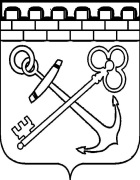 КОМИТЕТ ПО РАЗВИТИЮ МАЛОГО, СРЕДНЕГО БИЗНЕСАИ ПОТРЕБИТЕЛЬСКОГО РЫНКА ЛЕНИНГРАДСКОЙ ОБЛАСТИРАСПОРЯЖЕНИЕОб утверждении плана противодействия коррупции в комитете по развитию малого, среднего бизнеса и потребительского рынка Ленинградской области на 2021 – 2024 годыВ соответствии с Федеральным законом от 25 декабря 2008 года 
№ 273-ФЗ «О противодействии коррупции», Указом Президента Российской Федерации от 29 июня 2018 года № 378 «О Национальном плане противодействия коррупции на 2018-2020 годы», постановлением Правительства Ленинградской области от 22 сентября 2021 года № 614 
«Об утверждении Плана противодействия коррупции в Ленинградской области на 2021-2024 годы и о признании утратившим силу постановления Правительства Ленинградской области от 28 декабря 2020 года № 860», постановлением Правительства Ленинградской области от 12 октября 2018 года № 380 «О плане противодействия коррупции в Ленинградской области и планах противодействия коррупции в органах исполнительной власти Ленинградской области»: Утвердить план противодействия коррупции в комитете по развитию малого, среднего бизнеса и потребительского рынка Ленинградской области на 2021 – 2024 годы согласно приложению к настоящему распоряжению (прилагается). Контроль за исполнением положений плана противодействия коррупции комитета оставляю за собой.Планпротиводействия коррупции комитета по развитию малого, среднего бизнеса и потребительского рынка Ленинградской области 
на 2021-2024 годыот ________ года№ ______Председатель комитетапо развитию малого, среднего бизнеса и потребительского рынка Ленинградской областиС.И. НерушайПриложение к распоряжению комитета по развитию малого, среднего бизнеса и потребительского рынкаЛенинградской областиот ________ № ______N п/пНаименование мероприятияОтветственные исполнителиСрок исполненияОжидаемый результат реализации мероприятия123451. Организационные и правовые меры противодействия коррупции1. Организационные и правовые меры противодействия коррупции1. Организационные и правовые меры противодействия коррупции1. Организационные и правовые меры противодействия коррупции1. Организационные и правовые меры противодействия коррупции1.1Организация контроля председателем комитета по развитию малого, среднего бизнеса и потребительского рынка Ленинградской области подготовки и исполнения мероприятий Плана противодействия коррупции в Ленинградской области на 2021-2024 годы, плана противодействия коррупции в комитете по развитию малого, среднего бизнеса и потребительского рынка Ленинградской области, принятие мер при неисполнении мероприятий плановКомитет по развитию малого, среднего бизнеса и потребительского рынка Ленинградской областиВ течение 2021-2024 годов(ежеквартально)Своевременное исполнение мероприятий1.2Проведение анализа результатов выполнения мероприятий Плана противодействия коррупции в Ленинградской области на 2021-2024 годы.Представление информации в Администрацию Губернатора и Правительства Ленинградской области (далее – Администрация)Комитет по развитию малого, среднего бизнеса и потребительского рынка Ленинградской областиВ течение 2021-2024 годов в соответствии со сроками, установленными постановлением Правительства Ленинградской области от 12 октября 2018 года N 380Повышение эффективности работы в сфере противодействия коррупции, предупреждение коррупционных правонарушений1.3Разработка и обеспечение принятия нормативных правовых актов Ленинградской области в сфере противодействия коррупции в соответствии с требованиями, установленными федеральным и областным законодательствомКомитет по развитию малого, среднего бизнеса и потребительского рынка Ленинградской области В течение 2021-2024 годов(по мере изменения законодательства)Своевременное принятие соответствующих нормативных правовых актов, приведение нормативных правовых актов в соответствие с действующим законодательством1.4Проведение антикоррупционной экспертизы нормативных правовых актов Ленинградской области (проектов нормативных правовых актов Ленинградской области) при проведении их правовой экспертизы и мониторинге применения. Размещение проектов нормативных правовых актов Ленинградской области на официальном интернет-портале Администрации Ленинградской области в сети «Интернет» в целях организации проведения независимой антикоррупционной экспертизыКомитет по развитию малого, среднего бизнеса и потребительского рынка Ленинградской области (в пределах компетенции)В течение 2021-2024 годовВыявление в нормативных правовых актах (проектах нормативных правовых актов) коррупциогенных факторов и их устранение1.5Проведение анализа актов прокурорского реагирования по вопросам нарушения требований законодательства в сфере противодействия коррупции, поступивших в органы исполнительной власти. Представление результатов анализа в АдминистрациюКомитет по развитию малого, среднего бизнеса и потребительского рынка Ленинградской области,До 30 декабря 2021 года,до 30 декабря 2022 года,до 30 декабря 2023 года,до 30 декабря 2024 годаПредупреждение (снижение) коррупционных правонарушений2. Цифровые технологии в противодействии коррупции2. Цифровые технологии в противодействии коррупции2. Цифровые технологии в противодействии коррупции2. Цифровые технологии в противодействии коррупции2. Цифровые технологии в противодействии коррупции2.1Обеспечение функционирования каналов получения информации, по которым граждане могут конфиденциально сообщать о возможных коррупционных правонарушениях.Осуществление рассмотрения поступивших сообщений, принятие соответствующих мер.Комитет по развитию малого, среднего бизнеса и потребительского рынка Ленинградской областиВ течение 2021-2024 годовВыявление и предупреждение коррупционных правонарушений. Своевременное получение информации о фактах коррупции, оперативное реагирование2.1Представление информации в АдминистрациюКомитет по развитию малого, среднего бизнеса и потребительского рынка Ленинградской областиДо 25 декабря 2021 года,до 25 декабря 2022 года,до 25 декабря 2023 года,до 25 декабря 2024 годаВыявление и предупреждение коррупционных правонарушений. Своевременное получение информации о фактах коррупции, оперативное реагирование3. Антикоррупционный мониторинг3. Антикоррупционный мониторинг3. Антикоррупционный мониторинг3. Антикоррупционный мониторинг3. Антикоррупционный мониторинг3.1Проведение мониторинга обращений граждан и юридических лиц о коррупционных проявлениях в деятельности должностных лиц органов исполнительной власти, других государственных органов, органов местного самоуправления, Государственного казенного учреждения Ленинградской области «Ленинградский областной центр поддержки предпринимательства», поступивших в комитет по развитию малого, среднего бизнеса и потребительского рынка Ленинградской областиКомитет по развитию малого, среднего бизнеса и потребительского рынка Ленинградской области В течение 2021-2024 годов (проведение мониторинга - ежеквартально)Выявление и предупреждение коррупционных правонарушений. Оперативное принятие соответствующих решений в случае подтверждения фактов коррупционных правонарушений3.1Представление результатов мониторинга в комиссию по координации работы по противодействию коррупции в Ленинградской областиКомитет по развитию малого, среднего бизнеса и потребительского рынка Ленинградской области До 30 декабря 2021 года,до 30 декабря 2022 года,до 30 декабря 2023 года,до 30 декабря 2024 годаВыявление и предупреждение коррупционных правонарушений. Оперативное принятие соответствующих решений в случае подтверждения фактов коррупционных правонарушений4. Профилактика коррупционных и иных правонарушений в Администрации Ленинградской области4. Профилактика коррупционных и иных правонарушений в Администрации Ленинградской области4. Профилактика коррупционных и иных правонарушений в Администрации Ленинградской области4. Профилактика коррупционных и иных правонарушений в Администрации Ленинградской области4. Профилактика коррупционных и иных правонарушений в Администрации Ленинградской области4.1Обеспечение деятельности комиссии по соблюдению требований к служебному поведению государственных гражданских служащих Ленинградской области и урегулированию конфликта интересов, а также участие в пределах своей компетенции в работе указанной комиссииКомитет по развитию малого, среднего бизнеса и потребительского рынка Ленинградской областиВ течение 2021-2024 годовОбеспечение соблюдения гражданскими служащими ограничений и запретов, требований о предотвращении или урегулировании конфликта интересов, осуществление мер по предупреждению коррупции, обеспечение привлечения гражданских служащих к ответственности за совершение коррупционных правонарушений6. Реализация антикоррупционной политики в сфере закупок товаров, работ, услуг, а также в сфере финансового контроля6. Реализация антикоррупционной политики в сфере закупок товаров, работ, услуг, а также в сфере финансового контроля6. Реализация антикоррупционной политики в сфере закупок товаров, работ, услуг, а также в сфере финансового контроля6. Реализация антикоррупционной политики в сфере закупок товаров, работ, услуг, а также в сфере финансового контроля6. Реализация антикоррупционной политики в сфере закупок товаров, работ, услуг, а также в сфере финансового контроля6.1Осуществление работы, направленной на выявление и минимизацию коррупционных рисков при осуществлении закупок товаров, работ, услуг для государственных и муниципальных нужд (далее - закупки).Комитет по развитию малого, среднего бизнеса и потребительского рынка Ленинградской областиВ течение 2021-2024 годовПрофилактика нарушений требований законодательства при осуществлении закупок6.1Представление информации в АдминистрациюКомитет по развитию малого, среднего бизнеса и потребительского рынка Ленинградской областиДо 30 декабря 2021 года,до 30 декабря 2022 года,до 30 декабря 2023 года,до 30 декабря 2024 годаПрофилактика нарушений требований законодательства при осуществлении закупок6.2Осуществление контроля соблюдения требований об отсутствии конфликта интересов между участниками закупки и заказчиком, установленных пунктом 9 части 1 статьи 31 Федерального закона от 5 апреля 2013 года N 44-ФЗ "О контрактной системе в сфере закупок товаров, работ, услуг дам обеспечения государственных и муниципальных нужд"Комитет по развитию малого, среднего бизнеса и потребительского рынка Ленинградской областиВ течение 2021-2024 годовПрофилактика коррупционных правонарушений6.3Осуществление анализа сведений:об обжаловании закупок контрольными органами в сфере закупок;об отмене заказчиками Ленинградской области закупок в соответствии с решениями и предписаниями контрольных органов в сфере закупок;о результатах обжалования решений и предписаний контрольных органов в сфере закупок.Комитет по развитию малого, среднего бизнеса и потребительского рынка Ленинградской областиВ течение 2021-2024 годовПрофилактика случаев нарушений требований законодательства6.3Подготовка информации по результатам проведенного анализа и направление информации в органы исполнительной власти, в случае необходимости в иные государственные органы и органы местного самоуправленияКомитет по развитию малого, среднего бизнеса и потребительского рынка Ленинградской областиДо 14 февраля 2022 года,до 14 февраля 2023 года,до 14 февраля 2024 года,до 14 февраля 2025 годаПрофилактика случаев нарушений требований законодательства6.4Организация добровольного представления гражданскими служащими, участвующими в осуществлении закупок товаров, работ, услуг, декларации о возможной личной заинтересованности в соответствии с типовой формой, утвержденной в приложении к методическим рекомендациям, направленным письмом Министерства труда и социальной защиты Российской Федерации.Комитет по развитию малого, среднего бизнеса и потребительского рынка Ленинградской областиВ течение 2021-2024 годов (ежегодно)Профилактика нарушений требований законодательства6.4Представление информации в АдминистрациюКомитет по развитию малого, среднего бизнеса и потребительского рынка Ленинградской областиДо 30 декабря 2021 года,до 30 декабря 2022 года,до 30 декабря 2023 года,до 30 декабря 2024 годаПрофилактика нарушений требований законодательства8. Реализация мер по противодействию коррупции в частном секторе экономики8. Реализация мер по противодействию коррупции в частном секторе экономики8. Реализация мер по противодействию коррупции в частном секторе экономики8. Реализация мер по противодействию коррупции в частном секторе экономики8. Реализация мер по противодействию коррупции в частном секторе экономики8.1Организация совещания с начинающими предпринимателями Ленинградской области по вопросам коррупции в сфере предпринимательской деятельности с участием представителей прокуратуры Ленинградской области, Управления Федеральной антимонопольной службы по Ленинградской области, Комитета государственного заказа Ленинградской областиКомитет по развитию малого, среднего бизнеса и потребительского рынка Ленинградской области совместно с Уполномоченным по защите прав предпринимателей в Ленинградской области (по согласованию)До 30 декабря 2022 года,до 30 декабря 2023 года,до 30 декабря 2024 годаПовышение эффективности принимаемых антикоррупционных мер8.2Проведение заседаний круглых столов с участием представителей органов исполнительной власти, органов местного самоуправления и бизнес-сообществ Ленинградской области в целях выработки мер по снижению административного давления на бизнесКомитет по развитию малого, среднего бизнеса и потребительского рынка Ленинградской области совместно с Уполномоченным по защите прав предпринимателей в Ленинградской области (по согласованию),Ленинградской областной торгово-промышленной палатой (по согласованию),АдминистрациейДо 30 декабря 2021 года,до 30 декабря 2022 года,до 30 декабря 2023 года,до 30 декабря 2024 годаПовышение эффективности принимаемых антикоррупционных мер9. Организация работы в сфере противодействия коррупции в государственных учреждениях и организациях, подведомственных органам исполнительной власти Ленинградской области9. Организация работы в сфере противодействия коррупции в государственных учреждениях и организациях, подведомственных органам исполнительной власти Ленинградской области9. Организация работы в сфере противодействия коррупции в государственных учреждениях и организациях, подведомственных органам исполнительной власти Ленинградской области9. Организация работы в сфере противодействия коррупции в государственных учреждениях и организациях, подведомственных органам исполнительной власти Ленинградской области9. Организация работы в сфере противодействия коррупции в государственных учреждениях и организациях, подведомственных органам исполнительной власти Ленинградской области9.1Обеспечение представления сведений о доходах, об имуществе и обязательствах имущественного характера гражданами, претендующими на замещение должности руководителя Государственного казенного учреждения Ленинградской области «Ленинградский областной центр поддержки предпринимательства», и лицом, замещающими указанную должностьКомитет по развитию малого, среднего бизнеса и потребительского рынка Ленинградской областиВ течение 2021-2024 годов при назначении на соответствующие должности (для граждан, претендующих на замещение соответствующих должностей);до 30 апреля 2022 года,до 30 апреля 2023 года,до 30 апреля 2024 года (для лиц, замещающих соответствующие должности)Обеспечение своевременного исполнения обязанности по представлению справок9.2Размещение сведений, представленных руководителем Государственного казенного учреждения Ленинградской области «Ленинградский областной центр поддержки предпринимательства», на официальном сайте (веб-странице) комитета по развитию малого, среднего бизнеса и потребительского рынка Ленинградской области в сети «Интернет»Комитет по развитию малого, среднего бизнеса и потребительского рынка Ленинградской областиВ течение 14 рабочих дней со дня истечения срока, установленного для представления сведенийПовышение открытости и доступности информации о деятельности по профилактике коррупционных правонарушений9.3Проведение работы, направленной на выявление и предупреждение конфликта интересов у руководителя Государственного казенного учреждения Ленинградской области «Ленинградский областной центр поддержки предпринимательства», в том числе при назначении на должностьКомитет по развитию малого, среднего бизнеса и потребительского рынка Ленинградской областиВ течение 2021-2024 годовВыявление, предупреждение и урегулирование конфликта интересов в целях предотвращения коррупционных правонарушений9.4Организация работы комиссии по предотвращению и урегулированию конфликта интересов, возникающего при исполнении трудовых обязанностей руководителем Государственного казенного учреждения Ленинградской области «Ленинградский областной центр поддержки предпринимательства»Комитет по развитию малого, среднего бизнеса и потребительского рынка Ленинградской областиВ течение 2021-2024 годовВыявление, предупреждение и урегулирование конфликта интересов в целях предотвращения коррупционных правонарушений9.5Проведение работы, направленной на выявление и предупреждение конфликта интересов у следующих категорий работников Государственного казенного учреждения Ленинградской области «Ленинградский областной центр поддержки предпринимательства»:заместителя руководителя;главного бухгалтера;работников, связанных с вынесением (подготовкой) подведомственной организацией постановлений об административных правонарушениях, предписаний, приказов, распоряжений, согласий, технических условий и иных организационно-распорядительных документовКомитет по развитию малого, среднего бизнеса и потребительского рынка Ленинградской областиВ течение 2021-2024 годовВыявление, предупреждение и урегулирование конфликта интересов в целях предотвращения коррупционных правонарушений9.6Осуществление контроля за проведением подведомственными организациями работы, направленной на выявление и минимизацию коррупционных рисков при осуществлении закупок товаров, работ, услугКомитет по развитию малого, среднего бизнеса и потребительского рынка Ленинградской областиВ течение 2021-2024 годовПрофилактика нарушений требований законодательства при осуществлении закупок товаров, работ, услуг9.7Осуществление контроля деятельности подведомственных организаций по принятию мер по предупреждению коррупции в соответствии с положениями статьи 13.3 Федерального закона от 25 декабря 2008 года N 273-ФЗ "О противодействии коррупции", в том числе посредством проведения в установленном порядке выездных проверок.Проведение анализа указанной деятельности, принятие мер по устранению недостатковКомитет по развитию малого, среднего бизнеса и потребительского рынка Ленинградской областиВ течение 2021-2024 годовПрофилактика нарушений требований законодательства9.8Представление в Администрацию информации о родственниках (свойственниках), работающих в подведомственных организацияхКомитет по развитию малого, среднего бизнеса и потребительского рынка Ленинградской областиВ течение 2021-2024 годов (незамедлительно при поступлении информации)Анализ информации в части возможности возникновения конфликта интересов9.9Осуществление контроля расходования бюджетных средств, выделяемых подведомственным организациям, а также денежных средств, полученных подведомственными организациями от оказания платных услуг.Комитет по развитию малого, среднего бизнеса и потребительского рынка Ленинградской областиВ течение 2021-2024 годов (в соответствии с планами проверок)Минимизация коррупционных рисков9.9Представление доклада о результатах осуществления контроля Губернатору Ленинградской областиКомитет по развитию малого, среднего бизнеса и потребительского рынка Ленинградской областиДо 1 марта 2022 года,до 1 марта 2023 года,до 1 марта 2024 года,до 1 марта 2025 годаМинимизация коррупционных рисков9.10Анализ локальных нормативных актов подведомственных организаций, устанавливающих системы доплат, надбавок стимулирующего характера и системы премирования, на соответствие действующему законодательствуКомитет по развитию малого, среднего бизнеса и потребительского рынка Ленинградской областиДо 30 января 2022 года,до 30 января 2023 года,до 30 января 2024 годаПрофилактика нарушений требований законодательства в сфере противодействия коррупции9.11Контроль соблюдения положений административных регламентов предоставления государственных услуг подведомственными организациямиКомитет по развитию малого, среднего бизнеса и потребительского рынка Ленинградской областиВ течение 2021-2024 годов (ежеквартально)Своевременное выявление и профилактика нарушений требований законодательства в сфере противодействия коррупции10. Взаимодействие со средствами массовой информации, гражданами и институтами гражданского общества10. Взаимодействие со средствами массовой информации, гражданами и институтами гражданского общества10. Взаимодействие со средствами массовой информации, гражданами и институтами гражданского общества10. Взаимодействие со средствами массовой информации, гражданами и институтами гражданского общества10. Взаимодействие со средствами массовой информации, гражданами и институтами гражданского общества10.1Прием и рассмотрение электронных сообщений от граждан и организаций о фактах коррупции, поступивших на официальные интернет-сайты органов исполнительной властиКомитет по развитию малого, среднего бизнеса и потребительского рынка Ленинградской областиВ течение 2021-2024 годов (по мере поступления сообщений)Оперативное реагирование на поступившие сообщения о коррупционных проявлениях10.2Рассмотрение вопросов о деятельности в сфере противодействия коррупции на заседаниях общественных советов при органах исполнительной властиКомитет по развитию малого, среднего бизнеса и потребительского рынка Ленинградской областиВ течение 2021-2024 годов (ежеквартально)Обеспечение открытости при обсуждении принимаемых мер по вопросам противодействия коррупции10.3Размещение на официальных веб-страницах органов исполнительной власти и на официальных сайтах органов местного самоуправления в сети «Интернет» информации в соответствии с Федеральным законом от 9 февраля 2009 года N 8-ФЗ «Об обеспечении доступа к информации о деятельности государственных органов и органов местного самоуправления»Комитет по развитию малого, среднего бизнеса и потребительского рынка Ленинградской областиВ течение 2021-2024 годов (в соответствии с планами)Повышение открытости и доступности информации13. Образовательные и иные мероприятия, направленные на антикоррупционное просвещение и популяризацию антикоррупционных стандартов13. Образовательные и иные мероприятия, направленные на антикоррупционное просвещение и популяризацию антикоррупционных стандартов13. Образовательные и иные мероприятия, направленные на антикоррупционное просвещение и популяризацию антикоррупционных стандартов13. Образовательные и иные мероприятия, направленные на антикоррупционное просвещение и популяризацию антикоррупционных стандартов13. Образовательные и иные мероприятия, направленные на антикоррупционное просвещение и популяризацию антикоррупционных стандартов13.1Организация и проведение в органах исполнительной власти информационных мероприятий, посвященных Международному дню борьбы с коррупциейКомитет по развитию малого, среднего бизнеса и потребительского рынка Ленинградской областиВ течение 2021-2024 годов(до 30 декабря ежегодно)Профилактика коррупционных и иных правонарушений, формирование отрицательного отношения к коррупции13.2Организация работы по формированию у гражданских служащих отрицательного отношения к коррупции. Предание гласности каждого установленного факта коррупции в органе исполнительной властиКомитет по развитию малого, среднего бизнеса и потребительского рынка Ленинградской областиВ течение 2021-2024 годовФормирование антикоррупционного поведения. Повышение уровня правосознания